            Obec Vrádište                                                POZVÁNKA      Starosta obce podľa § 12  odst. 1 zákona č. 369/1990 Zb. o obecnom zriadení v znení  neskorších doplnkov zvoláva riadne zasadanie obecného  zastupiteľstva                                     dňa  05.09.2022 o 17 hod.      na Obecnom úrade č. 136 s nasledovným programom:OtvorenieKontrola uznesenia z minulého zasadania OZNávrh programu rokovaniaStanovisko hlavného kontrolóra a finančnej komisie  k zmene rozpočtu rozpočtovým opatrením č. 1/2022Zmena rozpočtu rozpočtovým opatrením č. 2/2022Návrh VZN č. 2/2022 obce Vrádište o miestnej dani za užívanie verejného priestranstva a jeho schváleniePrerokovanie žiadosti  Jaroslava Kubíčka a manželky Jarmili Kubíčkovej rod. Hasíkovej bytom Vrádište č. 63 na základe verejno-obchodnej súťaže o odkúpenie  novoutvoreného pozemku registra C KN p.č. 87/56 -  druh pozemku ostatné plochy  o výmere 79 m2  ktorý je vo vlastníctve obce (je to bývalý náhon mlyna) ako prípad hodný osobitného zreteľa.Prerokovanie žiadosti Ladislava Turečka a manželky Dariny Turečkovej rod. Hovadíkovej, bytom Holíč, Jednoradová 15,  na základe verejno-obchodnej súťaže o odkúpenie novoutvoreného pozemku registra C KN  parc. č. 657/2 - druh zastavaná plocha a nádvorie  o výmere 87 m2 , ktorý je vo vlastníctve obce ( pozemok využívaný ako sad)   ako prípad hodný osobitného zreteľa.   Prerokovanie žiadosti  Eriky Skálovej  bytom Vrádište č. 33 na základe verejno-obchodnej súťaže  o odkúpenie novoutvoreného pozemku registra C KN parc. číslo 87/54 -  druh pozemku zastavané plochy a nádvoria o výmere 45 m2, ktorý je vo vlastníctve obce Vrádište ( bývalý náhon mlyna ) ako prípad hodný osobitného zreteľa. Prerokovanie žiadosti  Veroniky Černekovej,  bytom Vrádište č. 212 na základe verejno-obchodnej súťaže  o odkúpenie novoutvorených  pozemkov registra C KN parc. číslo 674/61 -  druh pozemku zastavané plochy a nádvoria o výmere 147 m2 a pozemku parcela číslo 674/62- druh zastavaná plocha a nádvorie, ktorý je vo vlastníctve obce Vrádište ( využívané ako záhrada) ako prípad hodný osobitného zreteľa. Prerokovanie žiadosti  spoločnosti SaZ INVEST, s.r.o. Pod Kalváriou Skalica,  na základe verejno-obchodnej súťaže  o odkúpenie novoutvoreného pozemku  registra C KN parc. číslo 87/21 -  druh pozemku zastavané plochy a nádvoria o výmere 72 m2 , ktorý je vo vlastníctve obce Vrádište ( bývalý náhon mlyna) ako prípad hodný osobitného zreteľa. Prerokovanie žiadosti starostu Milana Kováča o preplatenie dovolenky za rok 2021 vo výške 30 dní – odchádza s funkcie starostu Prerokovanie žiadosti Jozefa Lasáka, bytom Vrádište č. 176 o odkúpenie traktorovej kosačky po sezóne kosenia    Interpelácia poslancov Rôzne Záver           Vo Vrádišti dňa  30.08.2022                                                Milan Kováč, starosta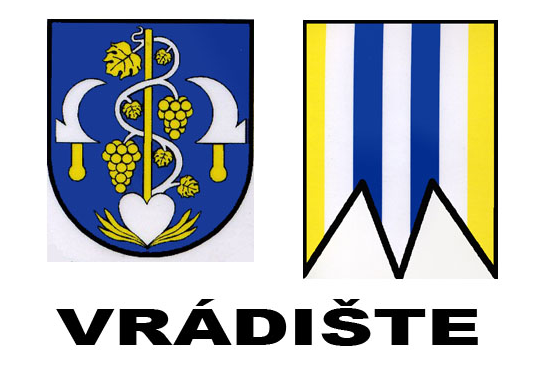 